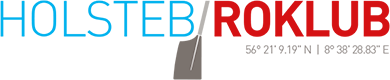 Sorø-regattaForhold:Indlogering foregår i telt på plænen ved Sorø Roklub, Frederiksvej 33, 4180 SorøHolstebro Roklub har teltkapacitet til 16 personer. De forældre, der står for bespisning under regattaen er også chauffører.Elektricitet: De sidste par år fået lov at trække kabel fra Sorø Roklub.Ellers en god idé med flamingotermokasse til nedkøling. Klubben har 2 stk.Handle ind flere gange dagligt. Flere supermarkeder indenfor få km.Isterninger til nedkøling af mad kan typisk købes ved 7Eleven-butik, der er på Shellstationen i nærheden (Alléen 5)Der skal medregnes bådtrailer og alm. Trailer under transporten. Søren Madsen, Henrik Hunskjær, Jakob Mortensen, Kaare Mortensen  og Hans Ulriksen har kørekort til bådtrailer.Før regatta:Madgruppen til regattaen planlægger bespisningen og uddeler opgaver mellem sig.Vi vil foreslå, at man gør det i fællesskab, ca 1 uge før. Inger deltager hvis behov, som koordinator og bindeled mellem træner- og forældregruppen. Herefter slås 2. opslag på Facebook (Winnie og Inger)Opgaverne består af: - Menuplan, især aftensmad lørdag, planlægge/forberede hjemmefra - skal der køkkengrej med, udover det der er i kasserne - evt. fryse juice ned som køleelementer	 - skaffe opholdstelt og ting hertil (se oversigt på dokument). Koordineres med Henrik Hunskjær, ligeså hvem der lægger trailer til.Regattadeltagerne skal selv medbringe tallerkner, bestik, krus Under regatta:Købe ind og lave/anrette mad (spisetidspunkter aftales med trænerne, ud fra startlisten)Få afklaret div.- spørgsmål, herunder spisetider.Gå til hånde ad hoc VIGTIGT: Holdningen er, at der skal være tid til at se sin søn/datter ro!1 voksen skal hele dagen udelukkende hjælpe trænerne med bådene , hvis behov. Spørg Henrik, Maria eller Jacob løbende.Efter regatta:Oprydning af køkkengrej i klubben. Trailer tømmes typisk efterflg. Mandag kl. 16. evt tørring af telteVaske viskestykker, karklude, mv.Bons fra indkøbene med dankortet mærkes med navnet på regattaen, samt lægges i plastbox ved flagene i stuen. Hvis der har været udgifter, lægges bon, markeret hvilket arrangement det er, samt navn og kontonr, så refunderer kassereren beløbet.Desuden lægge navn, kontonr og regattaens navn fra de forældre, der har lagt bil til transport til regattaen. Så refunderes tilskud til udgifterne, jfr det udfærdigede skemaMelde udgiften til Inger hver især, der videregiver samlet til FQ (for at kunne have økonomisk overblik)